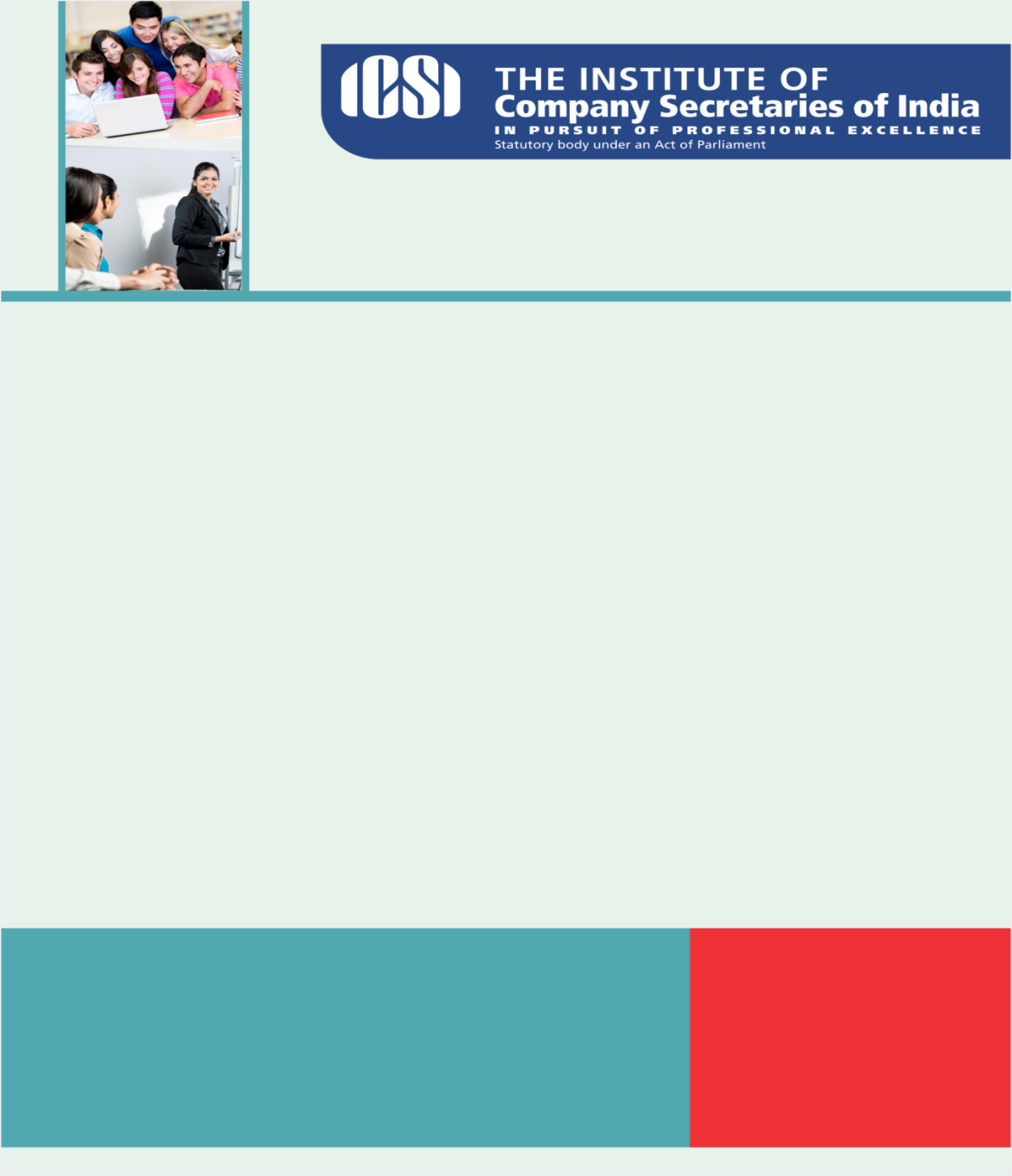 Knowledge Appraise News HeadlinesGST cornerRegulatory Updates MCA: Companies (Registration Offices and Fees) Second Amendment Rules, 2016RBIPayment Systems (RTGS, NEFT, Cheque Clearing, Repo, CBLO and Call markets) to remain open on Saturday, November 12 and Sunday, November 13, 2016Withdrawal of Legal Tender Character of existing ₹ 500/- and ₹ 1000/- Bank NotesBanks to remain open for public on Saturday, November 12 and Sunday, November 13, 2016Withdrawal of the legal tender character of the existing and any older series banknotes in the denominations of ₹ 500 and ₹ 1000ATMs –Non-dispensing of Old High Denomination Notes – Closure of operationsReal EstateUttar Pradesh Real Estate (Regulation and Development) Rules, 2016Karnataka Real Estate (Regulation and Development) Rules, 2016Chandigarh Real Estate (Regulation and Development) (General) Rules, 2016.Dadra and Nagar Haveli Real Estate (Regulation and Development) (General) Rules, 2016Daman and Diu Real Estate (Regulation and Development) (General) Rules, 2016Lakshadweep Real Estate (Regulation and Development) (General) Rules, 2016Andaman and Nicobar Islands Real Estate (Regulation and Development) (Agreement for Sale) Rules, 2016Chandigarh Real Estate (Regulation and Development) (Agreement for Sale) Rules, 2016Dadra and Nagar Haveli Real Estate (Regulation and Development) (Agreement for Sale) Rules, 2016Daman and Diu Real Estate (Regulation and Development) (Agreement for Sale) Rules, 2016Lakshadweep Real Estate (Regulation and Development) (Agreement for Sale) Rules, 2016Gujarat Real Estate (Regulation and Development) Rules, 2016  PDF file   PDF fileICSI NewsICSI Survey Report on 'Implementation of Prevention of Sexual Harassment Law at WorkplaceRegistration for Dwarka-Somnath Tour Programme...44th National Convention of Company Secretaries Opportunity for members/students to work in GST project Advisory to Company Secretaries regarding LLPPHDCCI – ICSI Seminar on Insolvency and Bankruptcy Code : Emerging Issues and its Impact on November 11, 2016 at PHD House, Delhi ICSI Southern Region Convocation at Chennai on 10th December, 2016 
List of Associate Members eligible to attend Southern Region Convocation click here Instructions click here Registration Form click hereICSI Eastern Region Convocation at Kolkata on 26th November, 2016 (Saturday). List of Associate Members eligible to attend Eastern Region Convocation click here Instructions click here Registration Form click hereExtension for last date for Annual filing under Companies Act, 2013 International Conference on Theory and Practice of Electronic Governance (ICEGOV 2017)44 National ConventionLegal Term“Pro bono publico”For the public good 
Kindly send your feedback/suggestions regarding CS updates at csupdate@icsi.eduFor Previous CS UPDATE(S) visit :  http://www.icsi.edu/Member/CSUpdate.aspxIf you are not receiving the CS update, kindly update your e-mail id with Institute’s database by logging on ICSI website.